.Intro: 32 countsSide Rock, Sailor Step, Cross Rock, Sailor Step ¼ TurnStep, Hold, Shuffle, Step, Pivot/Point, Hold, Step, PointKick Ball Point, Kick Ball Point, Coaster Step, Step, Pivot, StepStep, ¼ Turn left/Point, Step, Cross, Step, Mambo Step ¼ Turn Left, Mambo Step ½ Turn RightI Can Feel You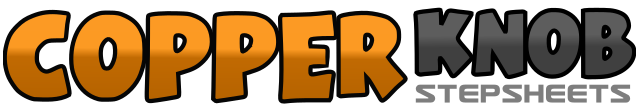 .......Count:32Wall:4Level:Intermediate.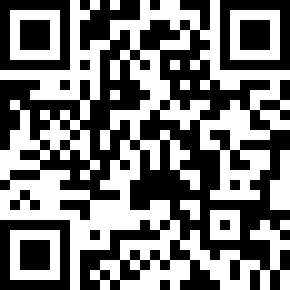 Choreographer:TeeKay (NL) - October 2008TeeKay (NL) - October 2008TeeKay (NL) - October 2008TeeKay (NL) - October 2008TeeKay (NL) - October 2008.Music:I Can Feel You - AnastaciaI Can Feel You - AnastaciaI Can Feel You - AnastaciaI Can Feel You - AnastaciaI Can Feel You - Anastacia........1,2RF rock to right side, weight back on LF3&4RF cross behind LF, LF step to left side, RF step to right side5,6LF rock across RF, weight back on RF7&8LF turn ¼ left and step back, RF step to right side, LF step to left side (09:00)1,2&RF step forward, hold, RF close next to LF (use your hips!)3&4Shuffle forward LF, RF, LF5,6RF step forward, RF+LF make ½ turn left ending with LF pointed forward at the end7&8Hold, LF step next to RF, RF point forward (03:00)1&2RF kick forward, RF step next to LF, LF point out to left side3&4LF kick forward, LF step next to RF, RF point out to right side5&6RF step back, LF step next to RF, RF step forward7&8LF step forward, LF+RF make ½ turn right, LF step forward (09:00)1,2RF step forward, RF+LF make ¼ turn left ending with LF pointing diagonally left (bend knees)&3,4LF step next to RF, RF cross over LF, LF step to left side (06:00)5&6RF rock back, weight back on LF, RF step next to LF while turning ¼ left (03:00)7&8LF rock back, weight back on RF, LF step next to RF while turning ½ right (09:00)